Nutrition and Cost Analysis of Southwest Beans and Rice—4 servingsPerformance Objective 6: Complete/Incomplete Protein Scratch vs. ConvenienceClosest convenience food matches: Lean Cuisine Santa Fe-Style Rice & Beans—includes a powdered sour cream base the scratch recipe does not have—and Vigo Santa Fe Pinto Beans and Rice.Lean Cuisine Nutrition Label: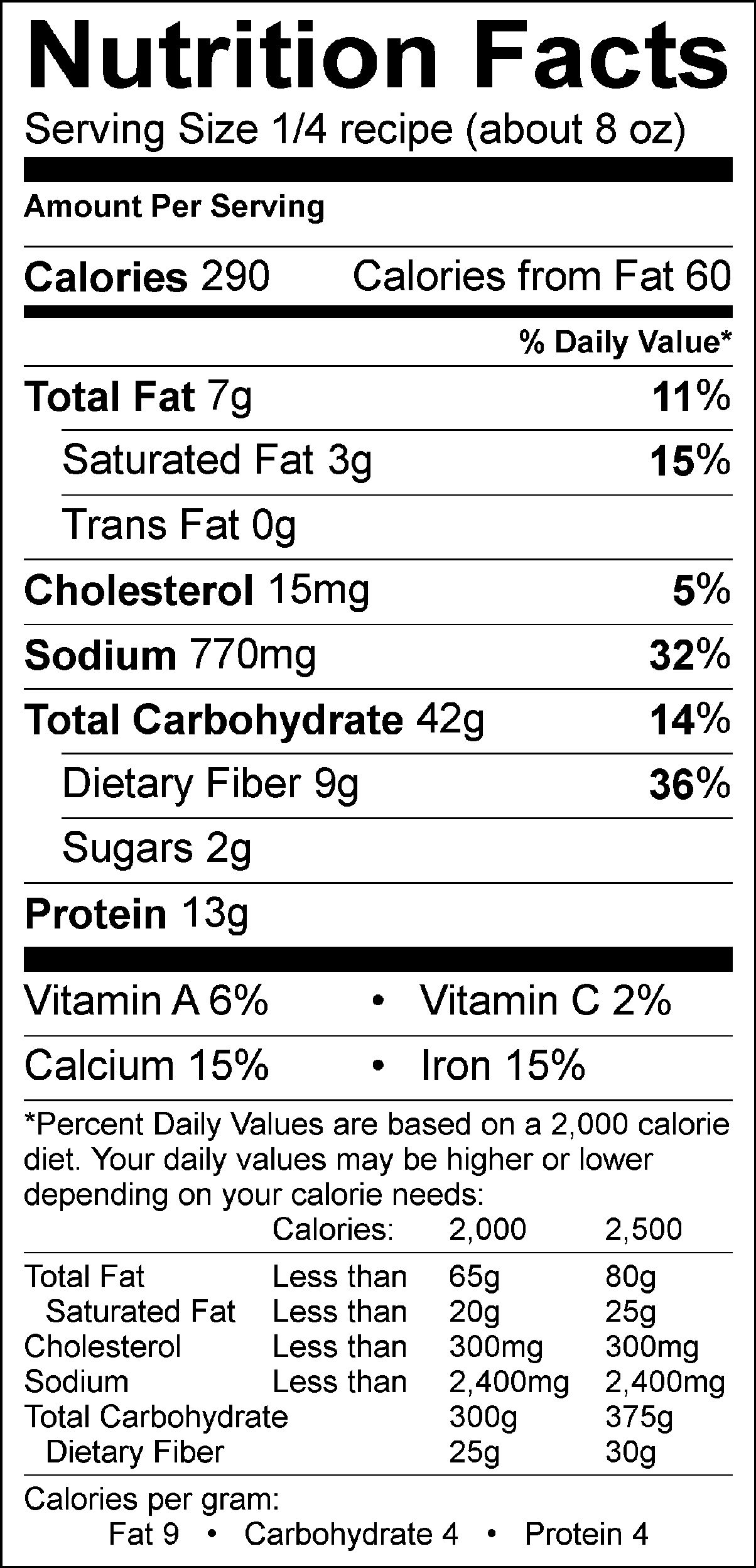 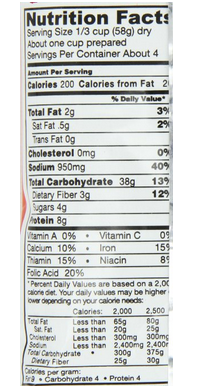 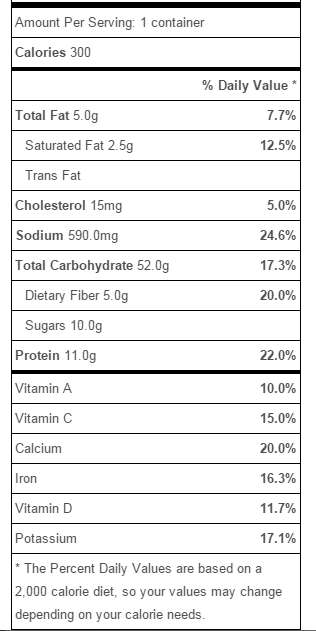 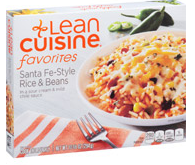 Vigo Santa Fe Beans and Rice:  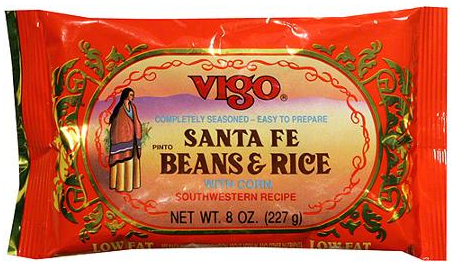 Southwest Rice and Beans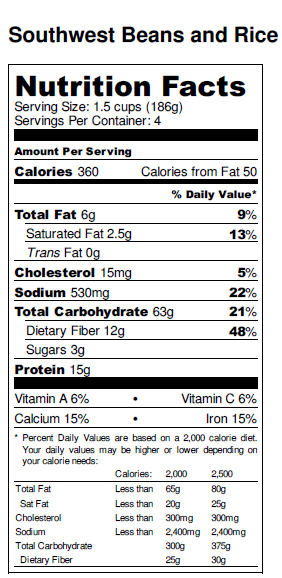 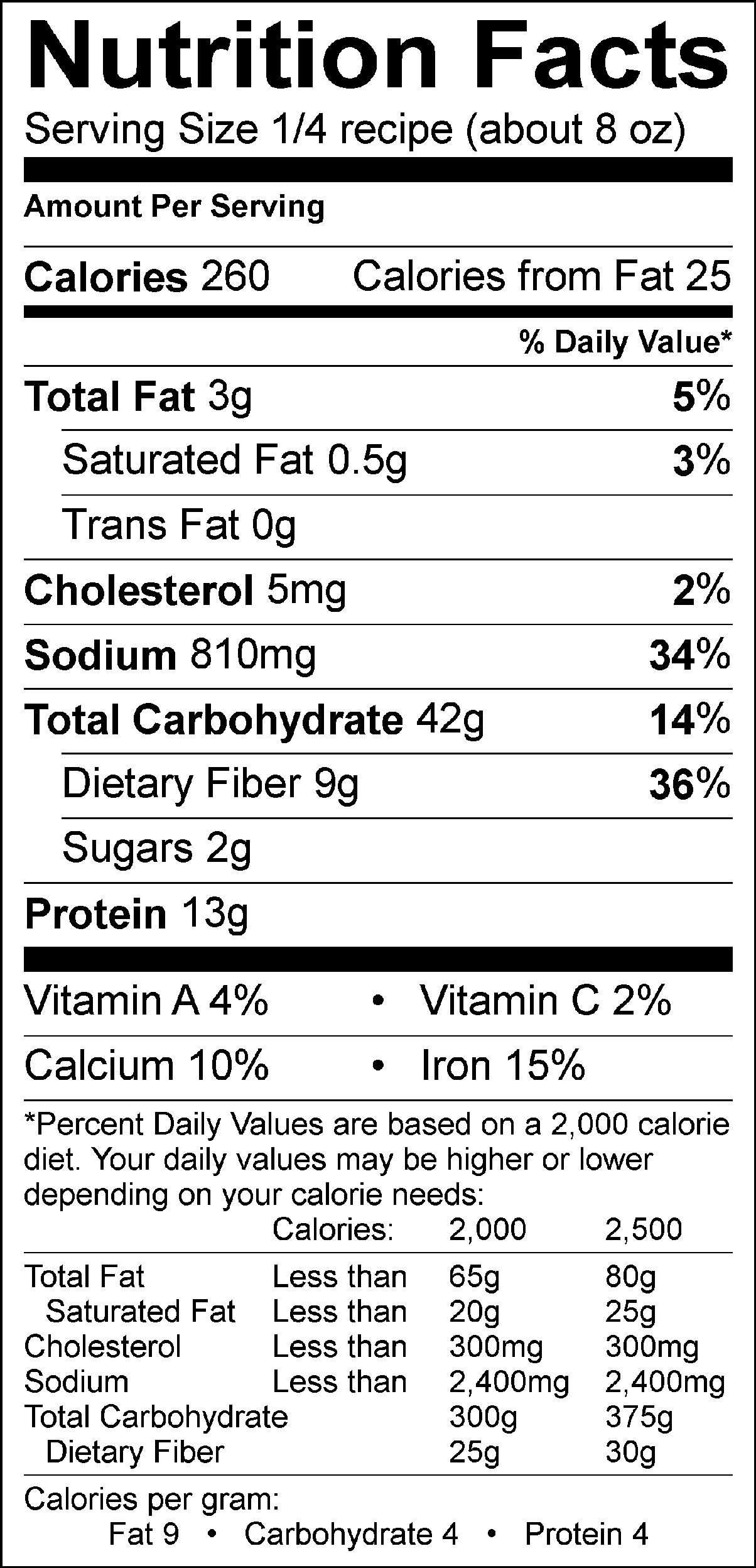 Ingredients:1 cup water1 cup instant brown rice 2 cups canned black beans, drained (1 15oz can)1 cup canned corn, drained  (1/2 15oz can)1/2 cup salsa1 teaspoon cumin1/2 cup shredded cheese Directions:Preheat oven to 350 degrees.Bring water to a boil. Stir in rice; Return to boil.  Reduce heat to low; cover and simmer 5 MINUTES. Remove from heat and stir; cover.  LET stand 5 MINUTES or until water is absorbed.  Fluff with fork.In a bowl, mix rice, beans, corn, salsa, and cumin. Spoon into a greased baking dish and sprinkle with cheese. Bake at 350 for 15 minutes or until cheese is melted and casserole is warmed through. *******************FoodCost per PackageCost per 4 serving recipeTime: Prep + cook1 cup Watern/a10 + 15 = 25 min.1 cup instant brown rice$2.00 per 14 oz. box$0.452 cups (1 can) black beans$1.16 per can$1.161 cup canned corn (1/2 can)$0.69 per can$0.341/2 cup salsa$2.00—3 cup bottle$0.671 teaspoon cumin$2.48—2 oz $0.011/2 cup shredded cheese$7.94—32 oz.—8 cups$0.50Total cost per recipe: $3.13FoodCost per PackageCost per 4 serving recipeTime: Prep + cookLean Cuisine Santa Fe-Style Beans and Rice$2.14—per one serving size package 4 packages = $8.56Microwave: 6 min per packageOven: 45 minVigo Santa Fe Beans and Rice$1.94—per 8 oz. package—serves 4$1.945 min to boil + 25 minutes to simmer = 30 minutes